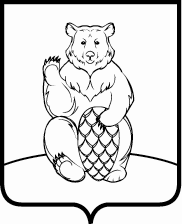 СОВЕТ ДЕПУТАТОВ ПОСЕЛЕНИЯ МИХАЙЛОВО-ЯРЦЕВСКОЕ В ГОРОДЕ МОСКВЕР Е Ш Е Н И Е15 декабря 2020г.                                                                                          № 8/18О рассмотрении копии представления прокуратуры Троицкого административного округа г. Москвы об устранении нарушенийтребований федерального законодательства Рассмотрев копию представления прокуратуры Троицкого административного округа об устранении нарушений требований федерального законодательства от 19.06.2020 №7-1-2020(зарегистрированная 10.11.2020),СОВЕТ ДЕПУТАТОВ ПОСЕЛЕНИЯ МИХАЙЛОВО-ЯРЦЕВСКОЕ В ГОРОДЕ МОСКВЕРЕШИЛ:1. Принять представление прокуратуры Троицкого административного округа об устранении нарушений требований федерального законодательства от 19.06.2020 №7-1-2020(зарегистрированное 10.11.2020 № 102).2. Комиссии по вопросам взаимодействия с органами государственной власти, местного территориального и общественного самоуправления, социальной политике, по делам молодежи принять необходимые меры по устранению выявленных нарушений федерального законодательства, причин и условий им способствующих, и недопущению их впредь.  О решении данного вопроса доложить главе поселения Михайлово-Ярцевское в г. Москве в срок до 18 декабря 2020 года.  3. Опубликовать настоящее решение в бюллетене «Московский муниципальный вестник» и разместить на официальном сайте администрации поселения Михайлово-Ярцевское в информационно-телекоммуникационной сети «Интернет».4. Настоящее решение вступает в силу со дня официального опубликования.5. Контроль за выполнением настоящего решения возложить на главу поселения Михайлово-Ярцевское Загорского Г.К.  Глава  поселения                                                        Г.К. Загорский